Annikalle on syntynyt pikkuveli,TeemuAnnikalle on syntynyt pikkuveli,TeemuPÄIVÄ: [Päivämäärä], KELLONAIKA: 3.47
PAINO: 3 827 g, PITUUS: 53 cmOnnelliset vanhemmat Ilkka ja Noora sekä ylpeä isosisko AnnikaPÄIVÄ: [Päivämäärä], KELLONAIKA: 3.47
PAINO: 3 827 g, PITUUS: 53 cmOnnelliset vanhemmat Ilkka ja Noora sekä ylpeä isosisko Annika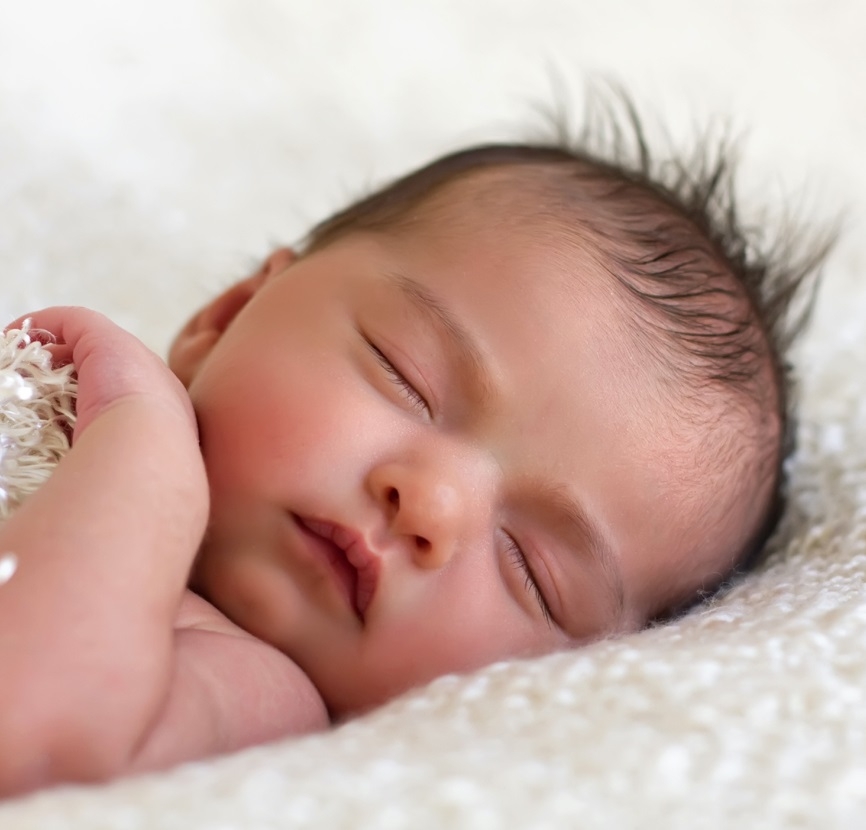 